Equalities Monitoring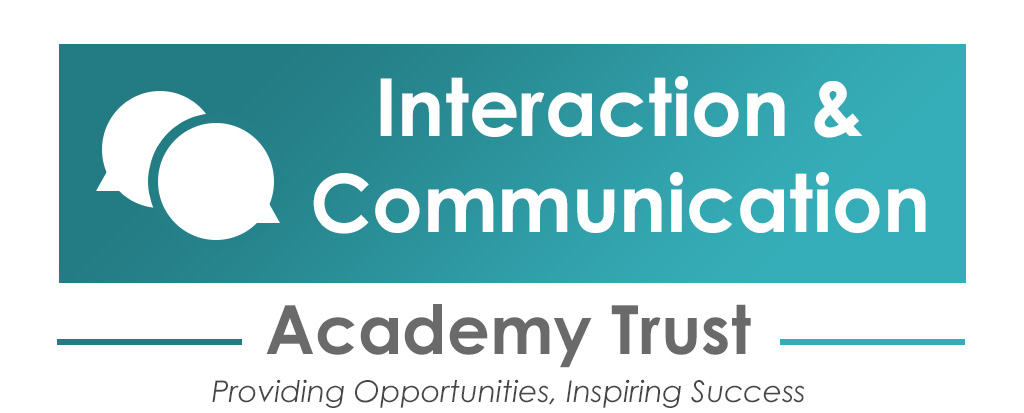 Equalities monitoringWe’re bound by the Public Sector Equality Duty to promote equality for everyone. To assess whether we’re meeting this duty, whether our policies are effective and whether we’re complying with relevant legislation, we need to know the information requested below.This information will not be used during the selection process. It will be used for monitoring purposes only.Equalities monitoring informationEqualities monitoring informationEqualities monitoring informationEqualities monitoring informationEqualities monitoring informationEqualities monitoring informationEqualities monitoring informationEqualities monitoring informationEqualities monitoring informationWhat is your date of birth?DDMMYYYYWhat is your date of birth?What gender are you?☐Male☐Female☐Non Binary☐Prefer not to say☐Male☐Female☐Non Binary☐Prefer not to say☐Male☐Female☐Non Binary☐Prefer not to say☐Male☐Female☐Non Binary☐Prefer not to say☐Male☐Female☐Non Binary☐Prefer not to say☐Male☐Female☐Non Binary☐Prefer not to say☐Male☐Female☐Non Binary☐Prefer not to say☐Male☐Female☐Non Binary☐Prefer not to sayDo you identify as the gender you were assigned at birth?☐Yes☐No☐Prefer not to say☐Yes☐No☐Prefer not to say☐Yes☐No☐Prefer not to say☐Yes☐No☐Prefer not to say☐Yes☐No☐Prefer not to say☐Yes☐No☐Prefer not to say☐Yes☐No☐Prefer not to say☐Yes☐No☐Prefer not to sayHow would you describe your ethnic origin?How would you describe your ethnic origin?How would you describe your ethnic origin?White☐British☐Irish☐Gypsy or Irish Traveller☐Any other White backgroundAsian or British Asian☐Bangladeshi☐Indian☐Pakistani☐ChineseBlack or Black British☐African☐Caribbean☐Any other Black backgroundMixed☐White and Asian☐White and Black African☐White and Black Caribbean☐Any other mixed backgroundOther Ethnic groups☐Arab☐Any other ethnic group☐Prefer not to sayWhich of the following best describes your sexual orientation?Which of the following best describes your sexual orientation?Which of the following best describes your sexual orientation?☐Bisexual☐Heterosexual/straight☐Homosexual man☐Homosexual woman☐Other☐Prefer not to say☐Bisexual☐Heterosexual/straight☐Homosexual man☐Homosexual woman☐Other☐Prefer not to say☐Bisexual☐Heterosexual/straight☐Homosexual man☐Homosexual woman☐Other☐Prefer not to sayWhat is your religion or belief?What is your religion or belief?What is your religion or belief?☐Agnostic☐Atheist☐Buddhist☐Christian☐Hindu☐Jain ☐Jewish☐Muslim☐No religion☐Other☐Pagan☐Sikh ☐Prefer not to sayAre your day-to-day activities significantly limited because of a health problem or disability which has lasted, or is expected to last, at least 12 months?Are your day-to-day activities significantly limited because of a health problem or disability which has lasted, or is expected to last, at least 12 months?Are your day-to-day activities significantly limited because of a health problem or disability which has lasted, or is expected to last, at least 12 months?☐Yes☐No☐Prefer not to say☐Yes☐No☐Prefer not to say☐Yes☐No☐Prefer not to sayIf you answered ‘yes’ to the question above, please state the type of impairment. Please tick all that apply. If none of the below categories applies, please mark ‘other’.If you answered ‘yes’ to the question above, please state the type of impairment. Please tick all that apply. If none of the below categories applies, please mark ‘other’.If you answered ‘yes’ to the question above, please state the type of impairment. Please tick all that apply. If none of the below categories applies, please mark ‘other’.☐Physical impairment☐Sensory impairment☐Learning disability/difficulty☐Long-standing illness☐Mental health condition☐Developmental condition☐Other☐Physical impairment☐Sensory impairment☐Learning disability/difficulty☐Long-standing illness☐Mental health condition☐Developmental condition☐Other☐Physical impairment☐Sensory impairment☐Learning disability/difficulty☐Long-standing illness☐Mental health condition☐Developmental condition☐Other